УТВЕРЖДАЮ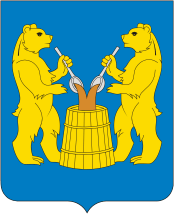 СОДЕРЖАНИЕВВЕДЕНИЕ	8ОБЩИЕ СВЕДЕНИЯ	91.	СХЕМА ВОДОСНАБЖЕНИЯ	101.1.	ТЕХНИКО – ЭКОНОМИЧЕСКОЕ СОСТОЯНИЕ ЦЕНТРАЛИЗОВАННЫХ СИСТЕМ ВОДОСНАБЖЕНИЯ МУНИЦИПАЛЬНОГО ОБРАЗОВАНИЯ «ПЛОССКОЕ»	101.1.1.	Описание системы и структуры водоснабжения муниципального образования «Плосское» и деление территории поселения на  эксплуатационные зоны	101.1.2.	Описание территорий муниципального образования «Плосское», не охваченные централизованными системами водоснабжения	101.1.3.	Описание технологических зон водоснабжения, зон централизованного и нецентрализованного водоснабжения (территорий, на которых водоснабжение осуществляется с использованием централизованных и нецентрализованных систем горячего водоснабжения, систем холодного водоснабжения соответственно) и перечень централизованных систем водоснабжения	101.1.4.	Описание результатов технического обследования централизованных систем водоснабжения	101.1.4.1.	Описание состояния существующих источников водоснабжения и водозаборных сооружений	101.1.4.2.	Описание существующих сооружений очистки и подготовки воды, включая оценку соответствия применяемой технологической схемы водоподготовки требованиям обеспечения нормативов качества воды	111.1.4.3.	Описание состояния и функционирования существующих насосных централизованных станций, в том числе оценку энергоэффективности  подачи воды, которая оценивается как соотношение удельного расхода электрической энергии, необходимой для подачи установленного объема воды, и установленного уровня напора (давления)	121.1.4.4.	Описание состояния и функционирования водопроводных сетей систем водоснабжения, включая оценку величины износа сетей и определение возможности обеспечения качества воды в процессе транспортировки по этим сетям	121.1.4.5.	Описание существующих технических и технологических проблем, возникающих при водоснабжении муниципального образования «Плосское», анализ исполнения предписаний органов, осуществляющих государственный надзор, муниципальный контроль, об устранении нарушений, влияющих на качество и безопасность воды		131.1.4.6.	Описание централизованной системы горячего водоснабжения с использованием закрытых систем горячего водоснабжения, отражающее технологические особенности указанной системы	131.1.5.	Описание существующих технических и технологических решений по предотвращению замерзания воды применительно к территории распространения вечномерзлых грунтов	131.1.6.	Перечень лиц владеющих объектами централизованной  системой водоснабжения	131.2.	НАПРАВЛЕНИЯ РАЗВИТИЯ ЦЕНТРАЛИЗОВАННЫХ СИСТЕМ ВОДОСНАБЖЕНИЯ	131.2.1.	Основные направления, принципы, задачи и целевые показатели развития централизованных систем водоснабжения	131.2.2.	Сценарии развития централизованных систем водоснабжения в зависимости от сценариев развития муниципального образования «Плосское»	151.3.	БАЛАНС ВОДОСНАБЖЕНИЯ И ПОТРЕБЛЕНИЯ ГОРЯЧЕЙ, ПИТЬЕВОЙ, ТЕХНИЧЕСКОЙ ВОДЫ	151.3.1.	Общий баланс подачи и реализации воды, включая оценку и анализ структурных составляющих неучтенных расходов и потерь воды при ее производстве и транспортировке	151.3.2.	Территориальный водный баланс подачи воды по зонам действия водопроводных сооружений (годовой и в сутки максимального водопотребления)	161.3.3.	Структурный водный баланс реализации воды по группам потребителей	161.3.4.	Сведения о фактическом потреблении населением воды исходя из статистических и расчетных данных и сведений о действующих нормативах потребления коммунальных услуг	171.3.5.	Описание существующей системы коммерческого учета воды и планов по установке приборов учета	181.3.6.	Анализ резервов и дефицитов производственных мощностей системы водоснабжения муниципального образования «Плосское»	181.3.7.	Прогнозный баланс потребления воды на срок не менее 10 лет с учетом сценария развития муниципального образования «Плосское» на основании расхода воды в соответствии со СНиП 2.04.02-84 и СНиП 2.04.01-85, а также исходя из текущего объема потребления воды населением и его динамики с учетом перспективы развития и изменения состава и структуры застройки	191.3.8.	Описание централизованной системы горячего водоснабжения с использованием закрытых систем горячего водоснабжения, отражающее технологические особенности указанной системы	191.3.9.	Сведения о фактическом и ожидаемом потреблении воды (годовое, среднесуточное, максимальное суточное)	191.3.10.	Описание территориальной структуры потребления воды	191.3.11.	Прогноз распределения расходов воды на водоснабжение по типам абонентов исходя из фактических расходов воды с учетом данных о перспективном потреблении воды абонентами		201.3.12.	Сведения о фактических и планируемых потерях воды при ее транспортировке (годовые, среднесуточные значения)	201.3.13.	Перспективные балансы водоснабжения и водоотведения (общий – баланс подачи и реализации воды, территориальный – баланс подачи воды по технологическим зонам водоснабжения, структурный – баланс реализации воды по группам абонентов)	201.3.14.	Расчет требуемой мощности водозаборных и очистных сооружений исходя из данных о перспективном потреблении воды и величины потерь воды при ее транспортировке с указанием требуемых объемов подачи и потребления воды, дефицита (резерва) мощностей по технологическим зонам с разбивкой по годам	211.3.15.	Наименование организации, наделенной статусом гарантирующей организации			211.4.	ПРЕДЛОЖЕНИЯ ПО СТРОИТЕЛЬСТВУ, РЕКОНСТРУКЦИИ И МОДЕРНИЗАЦИИ ОБЪЕКТОВ СИСТЕМ ВОДОСНАБЖЕНИЯ	211.4.1.	Перечень основных мероприятий по реализации схем водоснабжения с разбивкой по годам	211.4.2.	Технические обоснования основных мероприятий по реализации схем водоснабжения	221.4.2.1.	Обеспечение подачи абонентам определенного объема питьевой воды установленного качества	221.4.2.2.	Организация и обеспечение централизованного водоснабжения на территориях, где оно отсутствует	221.4.2.3.	Обеспечение водоснабжения объектов перспективной застройки населенного пункта		221.4.2.4.	Сокращение потерь воды при ее транспортировке	22Замена аварийных водопроводных сетей.	221.4.2.5.	Выполнение мероприятий, направленных на обеспечение соответствия качества питьевой воды требованиям законодательства Российской Федерации	221.4.3.	Сведения о вновь строящихся, реконструируемых и предлагаемых к выводу из эксплуатации объектах системы водоснабжения	221.4.4.	Сведения о развитии систем диспетчеризации, телемеханизации и систем управления режимами водоснабжения на объектах организаций осуществляющих водоснабжение	221.4.5.	Сведения об оснащенности зданий, строений, сооружений приборами учета воды и их применении при осуществлении расчетов за потребленную воду	231.4.6.	Описание вариантов маршрутов прохождения трубопроводов (трасс) по территории муниципального образования «Плосское»	231.4.7.	Рекомендации о месте размещения насосных станций, резервуаров, водонапорных башен	231.4.8.	Границы планируемых зон размещения объектов централизованных систем водоснабжения	231.4.9.	Карты (схемы) существующего и планируемого размещения объектов централизованных систем холодного водоснабжения	231.5.	ЭКОЛОГИЧЕСКИЕ АСПЕКТЫ МЕРОПРИЯТИЙ ПО СТРОИТЕЛЬСТВУ, РЕКОНСТРУКЦИИ И МОДЕРНИЗАЦИИ ОБЪЕКТОВ ЦЕНТРАЛИЗОВАННЫХ СИСТЕМ ВОДОСНАБЖЕНИЯ	231.5.1.	На водный бассейн предлагаемых к строительству и реконструкции объектов централизованных систем водоснабжения при сбросе (утилизации) промывных вод	231.5.2.	На окружающую среду при реализации мероприятий по снабжению и хранению химических реагентов, используемых в водоподготовке (хлор и др.)	241.6.	ОЦЕНКА ОБЪЕМОВ КАПИТАЛЬНЫХ ВЛОЖЕНИЙ В СТРОИТЕЛЬСТВО, РЕКОНСТРУКЦИЮ И МОДЕРНИЗАЦИЮ ОБЪЕКТОВ ЦЕНТРАЛИЗОВАННЫХ СИСТЕМ ВОДОСНАБЖЕНИЯ	241.7.	ЦЕЛЕВЫЕ ПОКАЗАТЕЛИ РАЗВИТИЯ ЦЕНТРАЛИЗОВАННЫХ СИСТЕМ ВОДОСНАБЖЕНИЯ	241.8.	ПЕРЕЧЕНЬ ВЫЯВЛЕННЫХ БЕСХОЗЯЙНЫХ ОБЪЕКТОВ ЦЕНТРАЛИЗОВАННЫХ СИСТЕМ ВОДОСНАБЖЕНИЯ.	252.	СХЕМА ВОДООТВЕДЕНИЯ	262.1.	СУЩЕСТВУЮЩЕЕ ПОЛОЖЕНИЕ В СФЕРЕ ВОДООТВЕДЕНИЯ МУНИЦИПАЛЬНОГО ОБРАЗОВАНИЯ «ПЛОССКОЕ»	262.1.1.	Описание структуры системы сбора, очистки и отведения сточных вод на территории муниципального образования «Плосское» и деление территории поселения на эксплуатационные зоны	262.1.2.	Описание результатов технического обследования централизованной системы водоотведения, включая описание существующих канализационных очистных сооружений, в том числе оценку соответствия применяемой технологической схемы очистки сточных вод требованиям обеспечения нормативов качества очистки сточных вод, определение существующего дефицита (резерва) мощностей сооружений и описание локальных очистных сооружений, создаваемых абонентами	262.1.3.	Описание технологических зон водоотведения, зон централизованного и нецентрализованного водоотведения (территорий, на которых водоотведение осуществляется с использованием централизованных и нецентрализованных систем водоотведения) и перечень централизованных систем водоотведения	262.1.4.	Описание технической возможности утилизации осадков сточных вод на очистных сооружениях существующей централизованной системы водоотведения	262.1.5.	Описание состояния и функционирования канализационных коллекторов и сетей, сооружений на них, включая оценку их износа и определение возможности обеспечения отвода и очистки сточных вод на существующих объектах централизованной системы водоотведения	262.1.6.	Оценка безопасности и надежности объектов централизованной системы водоотведения и их управляемости	272.1.7.	Оценка воздействия сбросов сточных вод через централизованную систему водоотведения на окружающую среду	272.1.8.	Описание территорий муниципального образования «Плосское», не охваченных централизованной системой водоотведения	282.1.9.	Описание существующих технических и технологических проблем системы водоотведения муниципального образования «Плосское»	282.2.	БАЛАНСЫ СТОЧНЫХ ВОД В СИСТЕМЕ ВОДООТВЕДЕНИЯ	282.2.1.	Баланс поступления сточных вод в централизованную систему водоотведения и отведения стоков по технологическим зонам водоотведения	282.2.2.	Оценка фактического притока неорганизованного стока (сточных вод, поступающих по поверхности рельефа местности) по технологическим зонам водоотведения			282.2.3.	Сведения об оснащенности зданий, строений, сооружений приборами учета принимаемых сточных вод и их применении при осуществлении коммерческих расчетов	282.2.4.	Результаты ретроспективного анализа за последние 10 лет балансов поступления сточных вод в централизованную систему водоотведения по технологическим зонам водоотведения и по муниципальному образованию «Плосское» с выделением зон дефицитов и резервов производственных мощностей	292.2.5.	Прогнозные балансы поступления сточных вод в централизованную систему водоотведения и отведения стоков по технологическим зонам водоотведения на срок не менее 10 лет с учетом различных сценариев развития муниципального образования «Плосское»	292.3.	ПРОГНОЗ ОБЪЕМА СТОЧНЫХ ВОД	292.3.1.	Сведения о фактическом и ожидаемом поступлении сточных вод в централизованную систему водоотведения	292.3.2.	Описание структуры централизованной системы водоотведения (эксплуатационные и технологические зоны)	292.3.3.	Расчет требуемой мощности очистных сооружений исходя из данных о расчетном расходе сточных вод, дефицита (резерва) мощностей по  технологическим зонам сооружений водоотведения с разбивкой по годам	292.3.4.	Результаты анализа гидравлических режимов и режимов работы элементов централизованной системы водоотведения	302.3.5.	Анализ резервов производственных мощностей очистных сооружений системы водоотведения и возможности расширения зоны их действия	302.4.	ПРЕДЛОЖЕНИЯ ПО СТРОИТЕЛЬСТВУ, РЕКОНСТРУКЦИИ И МОДЕРНИЗАЦИИ (ТЕХНИЧЕСКОМУ ПЕРЕВООРУЖЕНИЮ) ОБЪЕКТОВ ЦЕНТРАЛИЗОВАННОЙ СИСТЕМЫ ВОДООТВЕДЕНИЯ	302.4.1.	Основные направления, принципы, задачи и целевые показатели развития централизованной системы водоотведения	302.4.2.	Перечень основных мероприятий по реализации схем водоотведения с разбивкой по годам, включая технические обоснования этих мероприятий	312.4.3.	Технические обоснования основных мероприятий по реализации схем водоотведения	312.4.3.1.	Обеспечение надежности водоотведения путем организации возможности перераспределения потоков сточных вод между технологическими зонами сооружений водоотведения	312.4.3.2.	Организация централизованного водоотведения на территориях муниципального образования «Плосское», где оно отсутствует	312.4.3.3.	Сокращение сбросов и организация возврата очищенных сточных вод на технические нужды	312.4.4.	Сведения о вновь строящихся, реконструируемых и предлагаемых к выводу из эксплуатации объектах централизованной системы водоотведения	312.4.5.	Сведения о развитии систем диспетчеризации, телемеханизации и об автоматизированных системах управления режимами водоотведения на объектах организаций, осуществляющих водоотведение	322.4.6.	Описание вариантов маршрутов прохождения трубопроводов (трасс) по территории муниципального образования «Плосское», расположения намечаемых площадок под строительство сооружений водоотведения и их обоснование	322.4.7.	Границы и характеристики охранных зон сетей и сооружений централизованной системы водоотведения	322.4.8.	Границы планируемых зон размещения объектов централизованной системы водоотведения	322.5.	ЭКОЛОГИЧЕСКИЕ АСПЕКТЫ МЕРОПРИЯТИЙ ПО СТРОИТЕЛЬСТВУ И РЕКОНСТРУКЦИИ ОБЪЕКТОВ ЦЕНТРАЛИЗОВАННОЙ СИСТЕМЫ ВОДООТВЕДЕНИЯ			322.5.1.	Сведения о мероприятиях, содержащихся в планах по снижению сбросов загрязняющих веществ, иных веществ и микроорганизмов в поверхностные водные объекты, подземные водные объекты и на водозаборные площади	322.5.2.	Сведения о применении методов, безопасных для окружающей среды, при утилизации осадков сточных вод	332.6.	ОЦЕНКА ПОТРЕБНОСТИ В КАПИТАЛЬНЫХ ВЛОЖЕНИЯХ В СТРОИТЕЛЬСТВО, РЕКОНСТРУКЦИЮ И МОДЕРНИЗАЦИЮ ОБЪЕКТОВ ЦЕНТРАЛИЗОВАННОЙ СИСТЕМЫ ВОДООТВЕДЕНИЯ	332.7.	ЦЕЛЕВЫЕ ПОКАЗАТЕЛИ РАЗВИТИЯ ЦЕНТРАЛИЗОВАННОЙ СИСТЕМЫ ВОДООТВЕДЕНИЯ	332.8.	ПЕРЕЧЕНЬ ВЫЯВЛЕННЫХ БЕСХОЗЯЙНЫХ ОБЪЕКТОВ ЦЕНТРАЛИЗОВАННОЙ СИСТЕМЫ ВОДООТВЕДЕНИЯ (В СЛУЧАЕ ИХ ВЫЯВЛЕНИЯ) И ПЕРЕЧЕНЬ ОРГАНИЗАЦИЙ, УПОЛНОМОЧЕННЫХ НА ИХ ЭКСПЛУАТАЦИЮ	34ВВЕДЕНИЕОснованием для разработки Схемы водоснабжения и водоотведения муниципального образования «Плосское» Устьянского муниципального района Архангельской области являются:Федеральный закон от 7 декабря 2011 г. № 416-ФЗ "О водоснабжении и водоотведении»;Постановление правительства от 05.09.2013г. № 782 «О схемах  водоснабжения и водоотведения»;Федеральный закон Российской Федерации от 30.12. 2004 года № 210-ФЗ  «Об основах регулирования тарифов организаций коммунального комплекса»; Федеральный закон Российской Федерации от 03.06.2006 года № 74-ФЗ «Водный кодекс»;СП 31.13330.2012 «Водоснабжение. Наружные сети и сооружения» Актуализированная редакция СНИП 2.04.02-84* Приказ Министерства  регионального развития Российской Федерации от 29 декабря 2011 года № 635/14.Схема водоснабжения разработана на период до 2024 года.Схема включает первоочередные мероприятия по созданию и развитию централизованных систем водоснабжения и водоотведения, повышению надежности функционирования этих систем и обеспечивающие комфортные и безопасные условия для проживания людей в муниципальном образовании «Плосское».Мероприятия охватывают следующие объекты системы коммунальной инфраструктуры:в системе водоснабжения – водозаборы, магистральные сети водопровода;в системе водоотведения – магистральные сети водоотведения, канализационные насосные станции, канализационные очистные сооружения.  В условиях недостатка собственных средств на проведение работ по модернизации существующих сетей и сооружений, строительству новых объектов систем водоснабжения и водоотведения, затраты на реализацию мероприятий схемы планируется финансировать за счет денежных средств  областного, местного бюджетов и внебюджетных средств (средств от прибыли муниципального предприятия коммунального хозяйства).  Кроме этого, схема предусматривает повышение качества предоставления коммунальных услуг для населения и создания условий для привлечения средств из внебюджетных источников для модернизации объектов коммунальной инфраструктуры.  ОБЩИЕ СВЕДЕНИЯОбщие сведения о муниципальном образовании «Плосское»Муниципальное образование «Плосское» административно и территориально входит в состав Устьянского муниципального района Архангельской области и располагается в южной его части.Площадь территории муниципального образования составляет  694,19 км2 или 69 419  га, что составляет от площади Устьянского муниципального района (1 072,0 тыс. га) – 6,5%.Муниципальное образование «Плосское» расположено в южной части Архангельской области, в 80 км на северо-восток от районного центра п. Октябрьский. На севере граничит с муниципальным образованием «Бестужевское», на западе – с Вельским районом, на востоке – с муниципальным образованием «Бестужевское» и муниципальным образованием «Череновское», на юге – с муниципальным образованием «Строевское». Административный центр поселения – деревня Левоплосская.В состав муниципального образования «Плосское» входят 11 населенных пунктов, из них крупными (с наибольшей численностью населения) являются поселок Студенец, д. Левоплосская, д. Левогорочная, д. Михалевская. Населенные пункты в основном расположены вдоль трассы автодороги регионального значения Шангалы – Квазеньга – Кизема.По состоянию на 2013 год численность населения муниципального образования «Плосское» составляет 859 человек.По территории поселения протекают река Устья и другие более мелкие речки, также на территории поселения расположены озера. Основная часть территории покрыта лесами с преобладанием хвойных пород. Рельеф территории поселения холмистый.СХЕМА ВОДОСНАБЖЕНИЯТЕХНИКО – ЭКОНОМИЧЕСКОЕ СОСТОЯНИЕ ЦЕНТРАЛИЗОВАННЫХ СИСТЕМ ВОДОСНАБЖЕНИЯ МУНИЦИПАЛЬНОГО ОБРАЗОВАНИЯ «ПЛОССКОЕ»Описание системы и структуры водоснабжения муниципального образования «Плосское» и деление территории поселения на  эксплуатационные зоныВодоснабжение как отрасль играет огромную роль в обеспечении жизнедеятельности муниципального образования «Плосское» и требует целенаправленных мероприятий по развитию надежной системы хозяйственно-питьевого водоснабжения.Централизованное водоснабжение в муниципальном образовании «Плосское» организовано только в д. Левоплосская от артезианской скважины. Сети водопровода выполнены из ПНД и металла протяженностью 2890 п.м, изношенностью 50-90%.В остальных населенных пунктах муниципального образования источник водоснабжение частные шахтные колодцы и единичные скважины.Описание территорий муниципального образования «Плосское», не охваченные централизованными системами водоснабженияНа данный момент в муниципальном образовании «Плосское» имеется ряд территорий, не имеющих централизованной системы водоснабжения: д. Исаевская, д. Карповская, д. Левогорочная, д. Михалевская, д. Михеевская, д. Окатовская, д. Пирятинская, д. Правогорочная, д. Правоплосская, п. Студенец.Описание технологических зон водоснабжения, зон централизованного и нецентрализованного водоснабжения (территорий, на которых водоснабжение осуществляется с использованием централизованных и нецентрализованных систем горячего водоснабжения, систем холодного водоснабжения соответственно) и перечень централизованных систем водоснабженияВ муниципальном образовании «Плосское» единого водозабора не организовано. В каждом населенном пункте свои источники водоснабжения. В поселении централизованная система водоснабжения организована только в д. Левоплосская. В остальных деревнях в связи с малочисленностью населения источником водоснабжения являются колодцы и родники, а также используется вода из открытых водоемов.Системы централизованного водоснабжения муниципального образования «Плосское»:Система водоснабжения д. Левоплосская состоит из скважины с насосом ЭЦВ 6-10-80, водонапорной башни 25 куб.м, существующего водопровода  длиной 2890 п.м.Описание результатов технического обследования централизованных систем водоснабженияОписание состояния существующих источников водоснабжения и водозаборных сооруженийОсновные данные по существующим водозаборным узлам, их месторасположение и характеристика представлены в таблице 1.1.Таблица 1.1Зона санитарной охраны первого пояса водозаборного узла благоустроена и озеленена. Скважина имеет деревянный павильон, оборудован краном для отбора проб, с целью контроля качества воды.Характеристика насосного оборудования представлена в таблице 1.2. Таблица 1.2Описание существующих сооружений очистки и подготовки воды, включая оценку соответствия применяемой технологической схемы водоподготовки требованиям обеспечения нормативов качества водыСооружений очистки и подготовки воды на территории муниципального образования «Плосское» в настоящее время нет.Данные  лабораторных анализов  воды из артезианской скважины № 1023 приведены в таблице 1.3.Таблица 1.3Заключение: проба воды отвечает требованиям СанПиН 2.1.4.1074-01 «Питьевая вода. Гигиенические требования к качеству воды централизованных систем питьевого водоснабжения. Контроль качества. Гигиенические требования к обеспечению безопасности систем горячего водоснабжения».Описание состояния и функционирования существующих насосных централизованных станций, в том числе оценку энергоэффективности  подачи воды, которая оценивается как соотношение удельного расхода электрической энергии, необходимой для подачи установленного объема воды, и установленного уровня напора (давления)На территории муниципального образования «Плосское» водоснабжение осуществляется подземной водой из артезианских скважин и шахтных колодцев. В составе водозаборных узлов используются насосы марки ЭЦВ. Характеристика насосного оборудования представлена в таблице 1.2. Для создания запаса и подпора воды в д. Левоплосская установлена 1 водонапорная башня. Удельный расход электрической энергии на водоподготовку и подачу 1 куб.м питьевой воды составляет – 1,92 кВтч/куб.м  (на 2013 год).Описание состояния и функционирования водопроводных сетей систем водоснабжения, включая оценку величины износа сетей и определение возможности обеспечения качества воды в процессе транспортировки по этим сетямСнабжение абонентов холодной питьевой водой надлежащего качества осуществляется через централизованную систему сетей водопровода. Сети водопровода кольцевые, с отдельными тупиковыми линиями.Характеристика существующих водопроводных сетей приведена в таблице 1.4.Таблица 1.4Описание существующих технических и технологических проблем, возникающих при водоснабжении муниципального образования «Плосское», анализ исполнения предписаний органов, осуществляющих государственный надзор, муниципальный контроль, об устранении нарушений, влияющих на качество и безопасность водыВ настоящее время основными проблемой в водоснабжении муниципального образования являются:значительный износ сетей водоснабжения, проложенных в 1974 году, который составляет 90 % и  непрерывно возрастает, что обусловливает частые аварии и как следствие – загрязнение водопроводной воды;недостаточная оснащенность потребителей приборами учета, установка современных приборов учета позволит не только решить проблему достоверной информации о потреблении воды, но и позволит стимулировать потребителей к рациональному использованию воды.Предписания органов, осуществляющих государственный надзор, муниципальный контроль, об устранении нарушений, влияющих на качество и безопасность воды, в настоящее время отсутствуют.Описание централизованной системы горячего водоснабжения с использованием закрытых систем горячего водоснабжения, отражающее технологические особенности указанной системыНа территории муниципального образования «Плосское» отсутствует централизованное горячее водоснабжение. Описание существующих технических и технологических решений по предотвращению замерзания воды применительно к территории распространения вечномерзлых грунтовМуниципальное образование «Плосское» не относится к территории вечномерзлых грунтов. В связи, с чем отсутствуют технические и технологические решения по предотвращению замерзания воды.Перечень лиц владеющих объектами централизованной  системой водоснабженияОбъекты централизованной системы водоснабжения являются собственностью муниципального образования «Плосское». Эксплуатацию оборудования и сетей системы водоснабжения на территории муниципального образования «Плосское» осуществляет МУП «Плосское».НАПРАВЛЕНИЯ РАЗВИТИЯ ЦЕНТРАЛИЗОВАННЫХ СИСТЕМ ВОДОСНАБЖЕНИЯОсновные направления, принципы, задачи и целевые показатели развития централизованных систем водоснабжения  Раздел «Водоснабжение» схемы водоснабжения и водоотведения муниципального образования «Плосское» на период до 2024 года разработан в целях реализации государственной политики в сфере водоснабжения, направленной на качества жизни населения путем обеспечения бесперебойной подачи гарантированно безопасной питьевой воды потребителям с учетом развития и преобразования территорий муниципального образования. Принципами развития централизованной системы водоснабжения муниципального образования «Плосское» являются:постоянное улучшение качества предоставления услуг водоснабжения потребителям (абонентам); удовлетворение потребности в обеспечении услугой водоснабжения новых объектов строительства; постоянное совершенствование схемы водоснабжения на основе последовательного планирования развития системы водоснабжения,  реализации  плановых мероприятий, проверки результатов реализации и своевременной корректировки технических решений и мероприятий.   Основные задачи развития системы водоснабжения: реконструкция и модернизация существующих источников и водопроводной сети с целью обеспечения качества воды, поставляемой потребителям, повышения надежности водоснабжения и снижения аварийности; замена запорной арматуры на водопроводной сети с целью обеспечения исправного технического состояния сети, бесперебойной подачи воды потребителям, в том числе на нужды пожаротушения; строительство сетей и сооружений для водоснабжения осваиваемых и преобразуемых территорий, а также отдельных территорий муниципального образования «Плосское», не имеющих централизованного водоснабжения с целью обеспечения доступности  услуг водоснабжения для всех жителей;обновление основного оборудования объектов водопроводного хозяйства, поддержание на уровне нормативного износа и снижения степени износа основных производственных фондов комплекса; соблюдение технологических, экологических и санитарно-эпидемиологических требований при заборе, подготовке и подаче питьевой воды потребителям;улучшение обеспечения населения питьевой водой нормативного качества и в достаточном количестве, улучшение на этой основе здоровья человека; внедрение мероприятий по энергосбережению и повышению энергетической эффективности  систем водоснабжения,  включая приборный учет количества воды, забираемый из источника питьевого водоснабжения, количества подаваемой и расходуемой воды.В таблице 1.5 представлены целевые показатели системы водоснабжения на 2013 год.Таблица 1.5Сценарии развития централизованных систем водоснабжения в зависимости от сценариев развития муниципального образования «Плосское»Первоочередной задачей для обеспечения более качественного снабжения населения поселения питьевой водой является проведение оценочных и разведочных работ на действующих водозаборах. Результатом этих работ должно стать:- повышение качества питьевой воды;- улучшение качества жизни населения;- предотвращение загрязнения водоисточников;- снижение сбросов загрязняющих веществ в подземные источники; - реконструкция водозаборных сооружений.Основной задачей водоснабжения является реконструкция действующего водопроводов в д. Левоплосская. БАЛАНС ВОДОСНАБЖЕНИЯ И ПОТРЕБЛЕНИЯ ГОРЯЧЕЙ, ПИТЬЕВОЙ, ТЕХНИЧЕСКОЙ ВОДЫОбщий баланс подачи и реализации воды, включая оценку и анализ структурных составляющих неучтенных расходов и потерь воды при ее производстве и транспортировкеОбщий водный баланс подачи и реализации воды (тыс.куб.м) муниципального образования «Плосское» представлен в таблице 1.6.Таблица 1.6Территориальный водный баланс подачи воды по зонам действия водопроводных сооружений (годовой и в сутки максимального водопотребления)Структура территориального баланса подачи воды в 2013 году представлена в таблице 1.7.Таблица 1.7Структурный водный баланс реализации воды по группам потребителейСтруктура водопотребления по группам потребителей (тыс.куб.м.) представлена в таблице 1.8 и на диаграмме 1.1, 1.2 представлена структура водного баланса по группам потребителей в 2013 году.Таблица 1.8Диаграмма 1.1Диаграмма 1.2Основным потребителем воды в муниципальном образовании «Плосское» являются прочие потребители и на их долю на 2013 год приходится – 65 %, на население – 33 %, на бюджетные организации приходится – 2 %.Сведения о фактическом потреблении населением воды исходя из статистических и расчетных данных и сведений о действующих нормативах потребления коммунальных услугВ настоящее время в муниципальном образовании «Плосское» действуют нормы удельного водопотребления представленные в таблице 1.9.Таблица 1.9Исходя из общего количества реализованной воды населению удельное потребление воды на 2013 год представлено в таблице 1.10.Таблица 1.10Описание существующей системы коммерческого учета воды и планов по установке приборов учетаВ соответствии с Федеральным законом Российской Федерации от 23 ноября 2009 года № 261-ФЗ «Об энергосбережении и о повышении энергетической эффективности и о внесении изменений в отдельные законодательные акты Российской Федерации» в Архангельской области разработана долгосрочная целевая программа «Энергосбережение и повышение энергетической эффективности в Архангельской области на 2010-2020 годы». Программа утверждена Постановлением Правительства Архангельской области от 27.07.2010 № 210-пп. Программой предусмотрены организационные мероприятия, обеспечивающие создание условий для повышения энергетической эффективности экономики области, в числе которых оснащение жилых домов в жилищном фонде области приборами учета воды, в том числе многоквартирных домов коллективными общедомовыми приборами учета воды.Информация об оснащенности приборами учета отсутствует.Анализ резервов и дефицитов производственных мощностей системы водоснабжения муниципального образования «Плосское» Запас производственной мощности водозаборных сооружений представлен в таблице 1.11 и на диаграмме 1.3. Таблица 1.11Диаграмма 1.3Как видно из диаграммы и таблицы на существующем водозаборном сооружении в д. Левоплосская имеется резерв производственной мощности.Прогнозный баланс потребления воды на срок не менее 10 лет с учетом сценария развития муниципального образования «Плосское» на основании расхода воды в соответствии со СНиП 2.04.02-84 и СНиП 2.04.01-85, а также исходя из текущего объема потребления воды населением и его динамики с учетом перспективы развития и изменения состава и структуры застройкиУдельное среднесуточное (за год) водопотребление на одного жителя в населенных пунктах области приняты согласно СНиП 2.04.02-84* и представлены в таблице 1.12.Таблица 1.12Прогноз объемов водоснабжения муниципального образования «Плосское» представлен в таблице 1.13.Таблица 1.13Описание централизованной системы горячего водоснабжения с использованием закрытых систем горячего водоснабжения, отражающее технологические особенности указанной системыНа территории муниципального образования «Плосское» отсутствует централизованное горячее водоснабжение.Сведения о фактическом и ожидаемом потреблении воды (годовое, среднесуточное, максимальное суточное)Фактическое потребление воды за 2013 год составило 7,3 тыс.куб.м/год, в средние сутки 20 куб.м/сут, в сутки максимального водоразбора 22 куб.м/сут. К 2032 году ожидаемое водопотребление составит в средние сутки 88 куб.м/сут.Описание территориальной структуры потребления водыСтруктура потребления воды по зонам действия водопроводных сооружений (годовой и в сутки максимального водопотребления) представлена в таблице 1.14. Таблица 1.14 Прогноз распределения расходов воды на водоснабжение по типам абонентов исходя из фактических расходов воды с учетом данных о перспективном потреблении воды абонентамиОценка расходов воды муниципального образования «Плосское» представлена в таблице 1.15. Таблица 1.15* данные отсутствуютСведения о фактических и планируемых потерях воды при ее транспортировке (годовые, среднесуточные значения)В 2013 году потери воды в сетях составили 0,1 тыс.куб.м или 2 %. Сведения о планируемых потерях воды при ее транспортировке отсутствуют.Перспективные балансы водоснабжения и водоотведения (общий – баланс подачи и реализации воды, территориальный – баланс подачи воды по технологическим зонам водоснабжения, структурный – баланс реализации воды по группам абонентов)Общий водный баланс подачи и реализации воды на 2032 год представлен в таблице 1.16.Таблица 1.16Примечание: при составлении общего баланса подачи и реализации воды не учтены объемы воды на собственные нужды и объем потерь, ввиду отсутствия данных.Информация по перспективному территориальному и структурному водному балансу подачи воды отсутствует.Расчет требуемой мощности водозаборных и очистных сооружений исходя из данных о перспективном потреблении воды и величины потерь воды при ее транспортировке с указанием требуемых объемов подачи и потребления воды, дефицита (резерва) мощностей по технологическим зонам с разбивкой по годамНеобходимая мощность водоисточника определена из следующей формулы:    где   - расход воды в сутки максимального водопотребления, м3/сут.72 – продолжительность восстановления пожарного запаса воды, час; – расход воды на наружное и внутреннее пожаротушение, л/с;3,6 – коэффициент перевода л/с в м3/час. ;1,2 – коэффициент запаса;24 – суточная продолжительность работы насосов, час.  Результаты расчета требуемой мощности водозаборных и очистных сооружений представлены в таблице 1.17.Таблица 1.17Из расчетов видно, что при прогнозируемой тенденции к подключению новых потребителей при существующих мощностях водоочистных станций имеется небольшой резерв по производительностям основного технологического оборудования.Наименование организации, наделенной статусом гарантирующей организацииНаделена статусом гарантирующей организации для централизованной системы водоснабжения находящейся в муниципальной собственности муниципального образования «Плосское» муниципальное унитарное предприятие «Плосское».ПРЕДЛОЖЕНИЯ ПО СТРОИТЕЛЬСТВУ, РЕКОНСТРУКЦИИ И МОДЕРНИЗАЦИИ ОБЪЕКТОВ СИСТЕМ ВОДОСНАБЖЕНИЯ Перечень основных мероприятий по реализации схем водоснабжения с разбивкой по годамВ таблице 1.18 представлены мероприятия по реализации схем водоснабжения с разбивкой по годам.Таблица 1.18Технические обоснования основных мероприятий по реализации схем водоснабженияОбеспечение подачи абонентам определенного объема питьевой воды установленного качестваУстановка насосной станции;Реконструкция водонапорной башни.Организация и обеспечение централизованного водоснабжения на территориях, где оно отсутствуетНе предусматривается.Обеспечение водоснабжения объектов перспективной застройки населенного пунктаНе предусматривается.Сокращение потерь воды при ее транспортировкеЗамена аварийных водопроводных сетей.Выполнение мероприятий, направленных на обеспечение соответствия качества питьевой воды требованиям законодательства Российской ФедерацииПроведение производственного контроля за качеством воды в местах водозабора, перед подачей в распределительную сеть водопровода и в пунктах водоразбора наружной и внутренней сети водопровода.Промывка и дезинфекция водонапорных башен, водопроводных сетей, накопительных резервуаров питьевой воды.Сведения о вновь строящихся, реконструируемых и предлагаемых к выводу из эксплуатации объектах системы водоснабженияЗамена аварийных водопроводных сетей.Сведения о развитии систем диспетчеризации, телемеханизации и систем управления режимами водоснабжения на объектах организаций осуществляющих водоснабжениеНе предусматривается.Сведения об оснащенности зданий, строений, сооружений приборами учета воды и их применении при осуществлении расчетов за потребленную водуСведения о процентной оснащенности приборами учета воды зданий, строений, сооружений, потребителей жилого сектора, отсутствуют.Описание вариантов маршрутов прохождения трубопроводов (трасс) по территории муниципального образования «Плосское»Схема сетей водоснабжения муниципального образования «Плосское» прилагается в электронном варианте.  На данный момент существующие маршруты прохождения трубопроводов (трасс) по территории муниципального образования остаются без изменений.Рекомендации о месте размещения насосных станций, резервуаров, водонапорных башенСхема водоснабжения муниципального образования «Плосское» в электронном варианте прилагается. Месторасположение объектов систем водоснабжения на карте нанесены условно, при рабочем проектировании возможно изменение местоположения исходя из расположения проектируемых предприятий и местных условий.Границы планируемых зон размещения объектов централизованных систем водоснабженияВ настоящее время строительство новых объектов централизованной системы водоснабжения не планируется, а существующие объекты остаются без изменения.Карты (схемы) существующего и планируемого размещения объектов централизованных систем холодного водоснабженияСхема существующего размещения объектов централизованной системы водоснабжения муниципального образования «Плосское» прилагается в электронном варианте. ЭКОЛОГИЧЕСКИЕ АСПЕКТЫ МЕРОПРИЯТИЙ ПО СТРОИТЕЛЬСТВУ, РЕКОНСТРУКЦИИ И МОДЕРНИЗАЦИИ ОБЪЕКТОВ ЦЕНТРАЛИЗОВАННЫХ СИСТЕМ ВОДОСНАБЖЕНИЯНа водный бассейн предлагаемых к строительству и реконструкции объектов централизованных систем водоснабжения при сбросе (утилизации) промывных водТехнологический процесс забора воды из скважин и транспортирования её в водопроводную сеть не сопровождается вредными выбросами.Эксплуатация водопроводной сети, а также ее строительство, не предусматривают каких-либо сбросов вредных веществ в водоемы и на рельеф.При испытании водопроводной сети на герметичность используется сетевая вода. Слив воды из трубопроводов после испытания и промывки производится на рельеф местности. Негативное воздействие на состояние поверхностных и подземных вод будет наблюдаться только в период строительства, носить временный характер и не окажет существенного влияния на состояние окружающей среды.На окружающую среду при реализации мероприятий по снабжению и хранению химических реагентов, используемых в водоподготовке (хлор и др.)Очистные сооружения в муниципальном образовании «Плосское» отсутствуют.ОЦЕНКА ОБЪЕМОВ КАПИТАЛЬНЫХ ВЛОЖЕНИЙ В СТРОИТЕЛЬСТВО, РЕКОНСТРУКЦИЮ И МОДЕРНИЗАЦИЮ ОБЪЕКТОВ ЦЕНТРАЛИЗОВАННЫХ СИСТЕМ ВОДОСНАБЖЕНИЯОценка объемов капитальных вложений в строительство, реконструкцию и модернизацию объектов централизованных систем водоснабжения представлена в таблице 1.19.Таблица 1.19Примечание: Объем инвестиций необходимо уточнять по факту принятия решения о строительстве или реконструкции каждого объекта в индивидуальном порядке, кроме того объем средств будет уточняться после доведения лимитов бюджетных обязательств из бюджетов всех уровней  на очередной финансовый год и плановый период.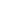 ЦЕЛЕВЫЕ ПОКАЗАТЕЛИ РАЗВИТИЯ ЦЕНТРАЛИЗОВАННЫХ СИСТЕМ ВОДОСНАБЖЕНИЯДинамика целевых показателей развития централизованной системы представлена в таблице 1.18.Таблица 1.18ПЕРЕЧЕНЬ ВЫЯВЛЕННЫХ БЕСХОЗЯЙНЫХ ОБЪЕКТОВ ЦЕНТРАЛИЗОВАННЫХ СИСТЕМ ВОДОСНАБЖЕНИЯ.  Бесхозяйных водопроводных сетей на территории муниципального образования «Плосское» не выявлено.СХЕМА ВОДООТВЕДЕНИЯСУЩЕСТВУЮЩЕЕ ПОЛОЖЕНИЕ В СФЕРЕ ВОДООТВЕДЕНИЯ МУНИЦИПАЛЬНОГО ОБРАЗОВАНИЯ «ПЛОССКОЕ»Описание структуры системы сбора, очистки и отведения сточных вод на территории муниципального образования «Плосское» и деление территории поселения на эксплуатационные зоныВ населенных пунктах муниципального образования «Плосское» централизованная система хозяйственно-бытовой канализации отсутствует. В сельских населенных пунктах, население пользуется выгребными уборными с вывозом жидких нечистот на свалку, либо используют их как удобрение на приусадебных участках.Для повышения уровня благоустройства жилья и улучшения экологической обстановки в населенных пунктах области необходимо строительство канализационных сетей и сооружений.Описание результатов технического обследования централизованной системы водоотведения, включая описание существующих канализационных очистных сооружений, в том числе оценку соответствия применяемой технологической схемы очистки сточных вод требованиям обеспечения нормативов качества очистки сточных вод, определение существующего дефицита (резерва) мощностей сооружений и описание локальных очистных сооружений, создаваемых абонентамиНа момент разработки настоящей схемы единая централизованная система бытовой канализации на территории муниципального образования «Плосское» отсутствует. Данные по анализу неорганизованных сточных вод отсутствуют.Описание технологических зон водоотведения, зон централизованного и нецентрализованного водоотведения (территорий, на которых водоотведение осуществляется с использованием централизованных и нецентрализованных систем водоотведения) и перечень централизованных систем водоотведенияНа момент разработки настоящей схемы единая централизованная система бытовой канализации на территории муниципального образования «Плосское» отсутствует. Жители населенных пунктов сельского поселения используют выгребные ямы и септики.Описание технической возможности утилизации осадков сточных вод на очистных сооружениях существующей централизованной системы водоотведенияНа момент разработки настоящей схемы единая централизованная система бытовой канализации на территории муниципального образования «Плосское» отсутствует. Описание состояния и функционирования канализационных коллекторов и сетей, сооружений на них, включая оценку их износа и определение возможности обеспечения отвода и очистки сточных вод на существующих объектах централизованной системы водоотведенияНа момент разработки настоящей схемы единая централизованная система бытовой канализации на территории муниципального образования «Плосское» отсутствует. Оценка безопасности и надежности объектов централизованной системы водоотведения и их управляемостиЦентрализованная система водоотведения представляет собой сложную систему инженерных сооружений, надежная и эффективная работа которых является одной из важнейших составляющих благополучия поселения.В условиях экономии воды и ежегодного увеличения объемов водопотребления и водоотведения приоритетными направлениями развития системы водоотведения являются повышение качества очистки воды и надежности работы сетей и сооружений. Практика показывает, что трубопроводные сети являются, не только наиболее функционально значимым элементом системы канализации, но и наиболее уязвимым с точки зрения надежности. По-прежнему острой остается проблема износа канализационных сетей и очистных сооружений. Поэтому особое внимание необходимо уделить их реконструкции и модернизации. Наиболее экономичным решением является применение бестраншейных методов ремонта и восстановления трубопроводов. Освоен новый метод ремонта трубопроводов большого диаметра «труба в трубе», позволяющий вернуть в эксплуатацию потерявшие работоспособность трубопроводы, обеспечить им стабильную пропускную способность на длительный срок (50 лет и более). Для вновь прокладываемых участков канализационных трубопроводов наиболее надежным и долговечным материалом является полиэтилен. Этот материал выдерживает ударные нагрузки при резком изменении давления в трубопроводе, является стойким к электрохимической коррозии.При эксплуатации БОС канализации наиболее чувствительными к различным дестабилизирующим факторам являются сооружения биологической очистки. Основные причины, приводящие к нарушению биохимических процессов при эксплуатации канализационных очистных сооружений: перебои в энергоснабжении; поступление токсичных веществ, ингибирующих процесс биологической очистки. Опыт эксплуатации сооружений в различных условиях позволяет оценить воздействие вышеперечисленных факторов и принять меры, обеспечивающие надежность работы очистных сооружений. Важным способом повышения надежности очистных сооружений (особенно в условиях экономии энергоресурсов) является внедрение автоматического регулирования технологического процесса.Реализуя комплекс мероприятий, направленных на повышение надежности системы водоотведения, обеспечена устойчивая работа систем канализации поселения.Безопасность и надежность очистных сооружений обеспечивается:Строгим соблюдением технологических регламентов;Регулярным обучением и повышением квалификации работников;Контролем за ходом технологического процесса;Регулярным мониторингом состояния вод, сбрасываемых в водоемы, с целью недопущения отклонений от установленных параметров;Регулярным мониторингом существующих технологий очистки сточных вод;Внедрением рационализаторских и инновационных предложений в части повышения эффективности очистки сточных вод, использования высушенного осадка сточных вод.Оценка воздействия сбросов сточных вод через централизованную систему водоотведения на окружающую средуНа момент разработки настоящей схемы единая централизованная система бытовой канализации на территории муниципального образования «Плосское» отсутствует.Сброс неочищенных сточных вод на рельеф и в водные объекты оказывает негативное воздействие на окружающую среду, на физические и химические свойства воды на водосборных площадях, увеличивается содержание вредных веществ органического и неорганического происхождения, токсичных веществ, болезнетворных бактерий и тяжелых металлов, а также является фактором возникновения риска заболеваемости населения. Сброс неочищенных стоков наносит вред животному и растительному миру и приводит к одному из наиболее опасных видов деградации водосборных площадей. Жители населенных пунктов муниципального образования «Плосское» не обеспечены централизованной системы водоотведения хозяйственно - бытовых стоков, поэтому применяются выгребные ямы (септики). В связи с этим возможно загрязнение поверхностных и подземных вод, почв, нет возможности организовать учет количества стоков.Описание территорий муниципального образования «Плосское», не охваченных централизованной системой водоотведенияНа момент разработки настоящей схемы единая централизованная система бытовой канализации на территории муниципального образования «Плосское» отсутствует. В сельских населенных пунктах, существующее население пользуется выгребными ямами и септиками.Описание существующих технических и технологических проблем системы водоотведения муниципального образования «Плосское»Технические и технологические проблемы систем водоотведения:существующее население не обеспеченно системой централизованной канализации.БАЛАНСЫ СТОЧНЫХ ВОД В СИСТЕМЕ ВОДООТВЕДЕНИЯБаланс поступления сточных вод в централизованную систему водоотведения и отведения стоков по технологическим зонам водоотведенияНа момент разработки настоящей схемы единая централизованная система бытовой канализации на территории муниципального образования «Плосское» отсутствует.Оценка фактического притока неорганизованного стока (сточных вод, поступающих по поверхности рельефа местности) по технологическим зонам водоотведенияУчет объемов фактического притока неорганизованных стоков пот технологическим зонам не ведется, в связи с этим, отсутствует возможность оценки и анализа объемов неорганизованных стоков.Сведения об оснащенности зданий, строений, сооружений приборами учета принимаемых сточных вод и их применении при осуществлении коммерческих расчетовУстройства для замера расхода сбрасываемых сточных вод, как в индивидуальных систем водоотведения жилых домов населения, так и зданий общественно-политического назначения – отсутствуют.Результаты ретроспективного анализа за последние 10 лет балансов поступления сточных вод в централизованную систему водоотведения по технологическим зонам водоотведения и по муниципальному образованию «Плосское» с выделением зон дефицитов и резервов производственных мощностейНа момент разработки настоящей схемы единая централизованная система бытовой канализации на территории муниципального образования «Плосское» отсутствует.Прогнозные балансы поступления сточных вод в централизованную систему водоотведения и отведения стоков по технологическим зонам водоотведения на срок не менее 10 лет с учетом различных сценариев развития муниципального образования «Плосское»На момент разработки настоящей схемы единая централизованная система бытовой канализации на территории муниципального образования «Плосское» отсутствует. На перспективу планируется развитие системы канализации на территории муниципального образования.Информация о прогнозных балансах поступления сточных вод отсутствует.ПРОГНОЗ ОБЪЕМА СТОЧНЫХ ВОДСведения о фактическом и ожидаемом поступлении сточных вод в централизованную систему водоотведенияНа момент разработки настоящей схемы единая централизованная система бытовой канализации на территории муниципального образования «Плосское» отсутствует.Информация о фактическом и ожидаемом поступлении сточных вод отсутствует.Описание структуры централизованной системы водоотведения (эксплуатационные и технологические зоны)На момент разработки настоящей схемы единая централизованная система бытовой канализации на территории муниципального образования «Плосское» отсутствует.Структуру перспективного баланса сточных вод, при развитии  централизованной системы водоотведения представить невозможно, из-за отсутствия данных.Расчет требуемой мощности очистных сооружений исходя из данных о расчетном расходе сточных вод, дефицита (резерва) мощностей по  технологическим зонам сооружений водоотведения с разбивкой по годамНа момент разработки настоящей схемы единая централизованная система бытовой канализации на территории муниципального образования «Плосское» отсутствует. На перспективу планируется развитие системы канализации на территории муниципального образования. К концу 2032 года планируется обеспечить население муниципального образования «Плосское» централизованными системами канализации. Информацию о мощности очистных сооружений с указанием резерва/дефицита мощностей по технологическим зонам сооружений водоотведения представить невозможно из-за отсутствия данных. Производительность и состав сооружений необходимо уточнить на стадии проектирования.Результаты анализа гидравлических режимов и режимов работы элементов централизованной системы водоотведенияКанализационные насосные станции (КНС) предназначены для обеспечения подачи сточных вод (т.е. перекачки и подъема) в систему канализации. КНС откачивают хозяйственно-бытовые сточные воды. Канализационную станцию размещают в конце главного самотечного коллектора, т.е. в наиболее пониженной зоне канализируемой территории, куда целесообразно отдавать сточную воду самотеком. Место расположения насосной станции выбрано с учетом возможности устройства аварийного выпуска. На момент разработки настоящей схемы единая централизованная система бытовой канализации на территории муниципального образования «Плосское» отсутствует. На перспективу планируется развитие системы канализации на территории муниципального образования.  Информация о количестве и мощности проектируемых на перспективу канализационных насосных станциях (КНС) отсутствует.Анализ резервов производственных мощностей очистных сооружений системы водоотведения и возможности расширения зоны их действияНа момент разработки настоящей схемы единая централизованная система бытовой канализации на территории муниципального образования «Плосское» отсутствует. В связи с этим, отсутствует возможность оценить резервы производственной мощности сооружений. ПРЕДЛОЖЕНИЯ ПО СТРОИТЕЛЬСТВУ, РЕКОНСТРУКЦИИ И МОДЕРНИЗАЦИИ (ТЕХНИЧЕСКОМУ ПЕРЕВООРУЖЕНИЮ) ОБЪЕКТОВ ЦЕНТРАЛИЗОВАННОЙ СИСТЕМЫ ВОДООТВЕДЕНИЯОсновные направления, принципы, задачи и целевые показатели развития централизованной системы водоотведенияОсновные направления развития централизованной системы водоотведения связаны с реализацией государственной политики в сфере водоотведения, направленной на обеспечение охраны здоровья населения и улучшения качества жизни населения путем обеспечения бесперебойного и качественного водоотведения, снижение негативного воздействия на водные объекты путем повышения качества очистки сточных вод, обеспечение доступности услуг водоотведения для абонентов за счет развития централизованной системы водоотведения.Принципами развития централизованной системы водоотведения являются:  - постоянное улучшение качества предоставления услуг водоотведения потребителям (абонентам);  - удовлетворение потребности в обеспечении услугой водоотведения новых объектов капитального строительства;  - постоянное совершенствование системы водоотведения путем планирования, реализации, проверки и корректировки технических решений и мероприятий. Основными задачами развития централизованной системы водоотведения являются:- строительство сетей и сооружений для отведения сточных вод муниципального образования «Плосское», не имеющих централизованного водоотведения, с целью обеспечения доступности услуг водоотведения для всех жителей; - обеспечение доступа к услугам водоотведения новых потребителей; - повышение энергетической эффективности системы водоотведения.Перечень основных мероприятий по реализации схем водоотведения с разбивкой по годам, включая технические обоснования этих мероприятийДля повышения уровня благоустройства жилья и улучшения экологической обстановки в населенных пунктах области необходимо строительство канализационных сетей и сооружений.Для населенных пунктов следует проектировать централизованные схемы канализации, объединяющие жилые, производственные зоны и зоны отдыха. Исключение составляет сельскохозяйственные предприятия, сточные воды от которых являются навозосодержащими. Канализование промышленных предприятий надлежит предусматривать по полной раздельной системе.Технические обоснования основных мероприятий по реализации схем водоотведенияОбеспечение надежности водоотведения путем организации возможности перераспределения потоков сточных вод между технологическими зонами сооружений водоотведенияМероприятия не предусматриваются.Организация централизованного водоотведения на территориях муниципального образования «Плосское», где оно отсутствуетСтроительство напорно-самотечных коллекторов системы централизованного водоотведения на территории муниципального образования «Плоское»; Строительство канализационных насосных станций (КНС);Проектирование и строительство станции полной биологической очистки сточных вод, при отсутствии возможности или неактуальности мероприятия предусмотреть, проектирование и строительство локальных канализационных очистных станций.Сокращение сбросов и организация возврата очищенных сточных вод на технические нуждыМероприятия не предусматриваются.Сведения о вновь строящихся, реконструируемых и предлагаемых к выводу из эксплуатации объектах централизованной системы водоотведенияСтроительство напорно-самотечных коллекторов системы централизованного водоотведения на территории муниципального образования «Плоское»; Строительство канализационных насосных станций (КНС);Проектирование и строительство станции полной биологической очистки сточных вод, при отсутствии возможности или неактуальности мероприятия предусмотреть, проектирование и строительство локальных канализационных очистных станций.Сведения о развитии систем диспетчеризации, телемеханизации и об автоматизированных системах управления режимами водоотведения на объектах организаций, осуществляющих водоотведениеМероприятия не предусматриваются.Описание вариантов маршрутов прохождения трубопроводов (трасс) по территории муниципального образования «Плосское», расположения намечаемых площадок под строительство сооружений водоотведения и их обоснованиеСхема водоотведения в электронном виде прилагается. Все проектируемые очистные сооружения на чертеже привязаны условно. Место размещения определить на стадии выбора участка.Границы и характеристики охранных зон сетей и сооружений централизованной системы водоотведенияВ соответствии с СП 32.13330.2012 «Канализация. Наружные сети и сооружения». Актуализированная редакция СНиП 2.04.03-85 санитарно-защитные зоны от канализационных сооружений до границ зданий жилой застройки, участков общественных зданий и предприятий пищевой промышленности с учетом их перспективного расширения следует принимать в соответствии с санитарными нормами, а случаи отступления от них должны согласовываться с органами санитарно-эпидемиологического надзора.Границы планируемых зон размещения объектов централизованной системы водоотведенияСхема водоотведения в электронном виде прилагается. Все проектируемые объекты систем водоотведения на чертеже привязаны условно. Место размещения определить на стадии выбора участка.ЭКОЛОГИЧЕСКИЕ АСПЕКТЫ МЕРОПРИЯТИЙ ПО СТРОИТЕЛЬСТВУ И РЕКОНСТРУКЦИИ ОБЪЕКТОВ ЦЕНТРАЛИЗОВАННОЙ СИСТЕМЫ ВОДООТВЕДЕНИЯСведения о мероприятиях, содержащихся в планах по снижению сбросов загрязняющих веществ, иных веществ и микроорганизмов в поверхностные водные объекты, подземные водные объекты и на водозаборные площадиНа перспективу предусматривается обеспечение населения муниципального образования «Плосское» централизованными системами канализации. В числе основных мероприятий в совершенствовании системы канализования территории поселения необходимо отметить: строительство напорно-самотечной сети коллекторов, строительство станции полной биологической очистки (строительство локальных очистных сооружений), строительство КНС, с внедрением современных технологий очистки канализационных стоков. Целью мероприятий по использованию централизованной системы канализации является предотвращение попадания неочищенных канализационных стоков в природную среду, охрана окружающей среды и улучшение качества жизни населения.Сведения о применении методов, безопасных для окружающей среды, при утилизации осадков сточных водТрадиционные физико-химические методы переработки сточных вод приводят к образованию значительного количества твердых отходов. Некоторая их часть накапливается уже на первичной стадии осаждения, а остальные обусловлены приростом биомассы за счет биологического окисления углеродсодержащих компонентов в сточных водах. Твердые отходы изначально существуют в виде различных суспензий с содержанием твердых компонентов от 1 до 10%. По этой причине процессам выделения, переработки и ликвидации ила стоков следует уделять особое внимание при проектировании и эксплуатации любого предприятия по переработке сточных вод.В случае, если стоки после полной биологической очистки не соответствуют нормам СанПиН по показателям сброса, необходимо предусматривать доочистку сточных вод: коагуляция, отстаивание, фильтрование на кварцевых фильтрах, хлорирование или  обработка очищенных стоков УФ.ОЦЕНКА ПОТРЕБНОСТИ В КАПИТАЛЬНЫХ ВЛОЖЕНИЯХ В СТРОИТЕЛЬСТВО, РЕКОНСТРУКЦИЮ И МОДЕРНИЗАЦИЮ ОБЪЕКТОВ ЦЕНТРАЛИЗОВАННОЙ СИСТЕМЫ ВОДООТВЕДЕНИЯОценка потребности в капитальных вложениях в строительство, реконструкцию и модернизацию объектов централизованной системы водоотведения, предусмотренных администрацией муниципального образования «Плосское», будет возможна при детальном проектировании объектов, в настоящий момент произвести оценку капитальных затрат невозможно. В первую очередь следует предусмотреть мероприятия о канализовании наиболее важных объектов (больницы, школы, детские сады и ясли, административно-хозяйственные здания, отдельные промышленные предприятия).ЦЕЛЕВЫЕ ПОКАЗАТЕЛИ РАЗВИТИЯ ЦЕНТРАЛИЗОВАННОЙ СИСТЕМЫ ВОДООТВЕДЕНИЯЦеленные показатели развития централизованной системы водоотведения представлены в таблице 2.1.Таблица 2.1ПЕРЕЧЕНЬ ВЫЯВЛЕННЫХ БЕСХОЗЯЙНЫХ ОБЪЕКТОВ ЦЕНТРАЛИЗОВАННОЙ СИСТЕМЫ ВОДООТВЕДЕНИЯ (В СЛУЧАЕ ИХ ВЫЯВЛЕНИЯ) И ПЕРЕЧЕНЬ ОРГАНИЗАЦИЙ, УПОЛНОМОЧЕННЫХ НА ИХ ЭКСПЛУАТАЦИЮНа момент разработки настоящей схемы единая централизованная система бытовой канализации на территории муниципального образования «Плосское» отсутствует.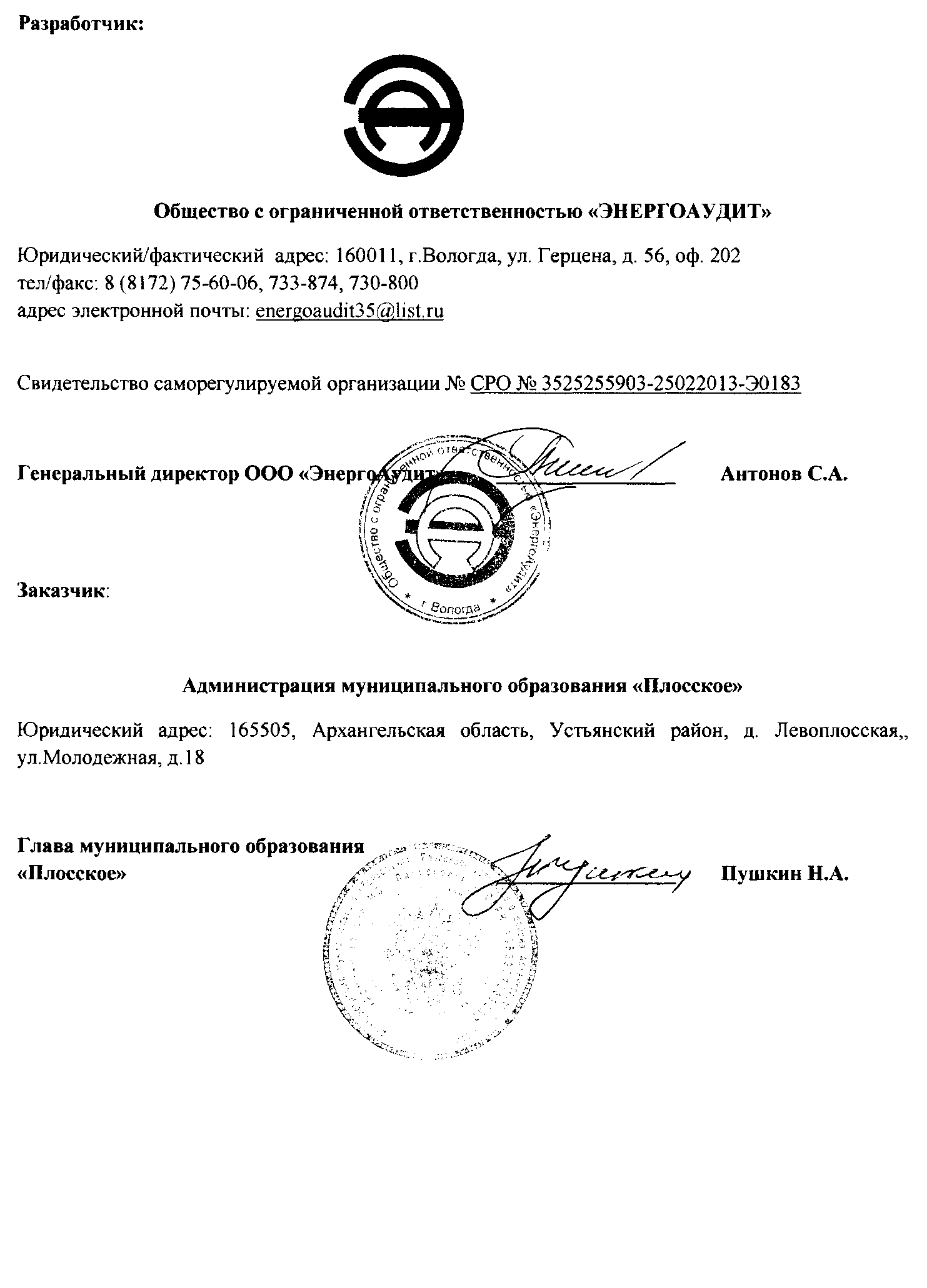 Наименование, местонахождение водозабораГод ввода в эксплуатациюГлубина залегания и мощность водоносного горизонта, мПроизводительность,  тыс.куб.м/сутПроизводительность,  тыс.куб.м/сутСостав сооружений установленного оборудования (вкл. количество и объем резервуаров)Износ, %Наличие ЗСО 1 пояса, мНаименование, местонахождение водозабораГод ввода в эксплуатациюГлубина залегания и мощность водоносного горизонта, мпроектнаяфактическаяСостав сооружений установленного оборудования (вкл. количество и объем резервуаров)Износ, %Наличие ЗСО 1 пояса, мСкважина № 1023,д.Левоплосская1974420,2880,240Водонапорная башня, 25 куб.м9030х30Наименование узла и его местоположениеОборудованиеОборудованиеОборудованиеОборудованиеИзнос, %Наименование узла и его местоположениемарка насосапроизводительность, куб.м/часнапор, ммощность, кВтИзнос, %Скважина № 1023,д.ЛевоплосскаяЭЦВ6-10-8010804100Наименование показателейЕд. изм.Величина допустимого уровняРезультаты испытаний, единицы измеренияЦветностьградусыне более 201(Сг-Со)МутностьЕМФне более 2,62,4Окисляемость перманганатнаямг/лне более 51,6Азот аммиакамг/лне более 1,50Нитратымг/лне более 453,7Нитритымг/лне более 3,30,003Железомг/лне более 0,30,187Запахбаллыне более 21Привкусбаллыне более 21РНедин. рНот 6(вкл) до 9{вкл)0Жесткость общаяЖ°не более 75,0Кальциймг/лнет норматива0Магниймг/лне более 500Щелочность (гидрокарбонатная)ммоль/дмЗнет норматива0Хлоридымг/лне более 35010Сухой остатокмг/лне более 1000314Сульфатымг/лне более 50030Фтормг/лне более 1,50Бормг/лне более 0,50Нефтепродукты (суммарно)мг/лне более 0,10,005ПАВ (анионоактивный)мг/лне более 0,50,015Наименование населенного пунктаМесто расположения водопровода (ул.)Протяженность (км), диаметр труб (мм)Материалы трубТип прокладкиСредняя глубина заложения до оси трубопроводовГод ввода в эксплуатациюПроцент износад.Левоплос-ская Молодежная 1км/ 55ммПНД/метал.подземный2,2 м2012/197450%д.Левоплос-ская Центральная1,89 км/100ммметал.подземный2,2 м197490%ГруппаЦелевые показатели на 2013 годЦелевые показатели на 2013 год1. Показатели качества воды1. Удельный вес проб воды у потребителя, которые не отвечают гигиеническим нормативам по санитарно-химическим показателям, %нет1. Показатели качества воды2. Удельный вес проб воды у потребителя, которые не отвечают гигиеническим нормативам по микробиологическим показателям, %нет2. Показатели надежности и бесперебойности водоснабжения1. Водопроводные сети, нуждающиеся в замене, км1,52. Показатели надежности и бесперебойности водоснабжения2. Аварийность на сетях водопровода, еднет2. Показатели надежности и бесперебойности водоснабжения3. Износ водопроводных сетей, %653. Показатели качества обслуживания абонентов1. Количество жалоб абонентов на качество питьевой воды, ед.нет3. Показатели качества обслуживания абонентов2. Обеспеченность населения централизованным водоснабжением (в процентах от численности населения), %353. Показатели качества обслуживания абонентов3. Охват абонентов приборами учета (доля абонентов с приборами учета по отношению к общему числу абонентов, в процентах):0,014. Показатели эффективности использования ресурсов, в том числе сокращения потерь воды при транспортировке1. Объем неоплаченной воды от общего объема подачи, %154. Показатели эффективности использования ресурсов, в том числе сокращения потерь воды при транспортировке2. Потери воды в кубометрах на километр трубопроводов04. Показатели эффективности использования ресурсов, в том числе сокращения потерь воды при транспортировке3. Объем снижения потребления электроэнергии за период реализации Инвестиционной программы, тыс.кВтч/годнет5. Соотношение цены реализации мероприятий инвестиционной программы и эффективности (улучшения качества воды)1. Доля расходов на оплату услуг в совокупном доходе населения, %-6. Иные показатели1. Удельное энергопотребление на водоподготовку и подачу 1 куб. м питьевой воды, кВтч/куб.м1,92Показатели производственной деятельности2013 годОбъем поднятой воды7,3Объем отпуска в сеть7,3Объем воды, пропущенной через очистные сооружения0Отпущено воды потребителям7,2Утечка и неучтенный расход воды0,1№ п/пНаселенный пунктПодача питьевой водыПодача питьевой воды№ п/пНаселенный пунктв сутки максимального водопотребления, куб.м/сутгодовая, тыс.куб.м/год1д. Левоплосская227,3Группы потребителей2013 годНаселение2,4Бюджетные организации0,1Прочие организации4,7ИТОГО:263,5Вид благоустройстваЕд.изм.Норма водоснабженияВодоснабжение жилого фонда с водозаборными колонкамикуб.м в месяц на 1 человека1,521Водоснабжение на животных- коровакуб.м в месяц на 1 животного1,83- быккуб.м в месяц на 1 животного0,91- козакуб.м в месяц на 1 животного0,08- свиньякуб.м в месяц на 1 животного0,46ПоказательЕд. изм.2013 годКоличество населения, использующие воду из водопроводачел.300Общее количество реализованной воды населениютыс.куб.м7,3Удельное водопотребление холодной воды на 1 человекал/сут66,67Удельное водопотребление холодной воды на 1 человекакуб.м/мес2,03Населенный пунктУстановленная производительность существующих сооружений, куб.м/сутСреднесуточный объем потребляемой воды, 2013 год, куб.м/сутРезерв производственной мощности, %д. Левоплосская2402091,7ПотребителиНорма водопотребления, л/сут на человекаГорода и поселки городского типа от 5 до 20 тысяч жителей200Поселки городского типа и села от 1 до 5 тысяч жителей150Населенные пункты сельской местности100Численность населения, челНорма, л/сут на человекаОбъем воды, тыс. куб.м/сутНа 1-ю очередь строительства – 2020 годНа 1-ю очередь строительства – 2020 годНа 1-ю очередь строительства – 2020 год9111000,091На расчетный срок строительства – 2032 годНа расчетный срок строительства – 2032 годНа расчетный срок строительства – 2032 год8831000,088№ п/пНаселенный пунктПодача питьевой водыПодача питьевой воды№ п/пНаселенный пунктв сутки максимального водопотребления, куб.м/сутгодовая, тыс.куб.м/год1д. Левоплосская227,3Категория потребителейЕд.изм.2013 годРасчетный срок (2032 год)Всеготыс. куб.м7,232,12в том числе:населениетыс. куб.м2,4н/д*бюджетные организациитыс. куб.м0,1н/дпрочие организациитыс. куб.м4,7н/дСтатья расходаЕд.изм.Расчетный срок (2032 год)Объем поднятой водытыс.куб.м32,12Объем воды на собственные нуждытыс.куб.м-Объем отпуска в сетьтыс.куб.м32,12Объем потерь в сетяхтыс.куб.м-Объем потерь в сетях%-Отпущено воды всего по потребителямтыс.куб.м32,12Населенный пунктУстановленная производительность существующих сооружений, куб.м/сутСреднесуточный объем потребляемой воды, куб.м/сутНеобходимая мощность водоисточника на расчетный срок, куб.м/сутРезерв (+)/ дефицит (-) производственной мощности, куб.м/сутНаселенный пунктУстановленная производительность существующих сооружений, куб.м/сутРасчетный срок (2032 год)Необходимая мощность водоисточника на расчетный срок, куб.м/сутРезерв (+)/ дефицит (-) производственной мощности, куб.м/сутд. Левоплосская24088170,469,6Наименование мероприятияСроки реализацииУстановка насосной станции2014-2024 гг.Реконструкция существующего водопровода, L=1500 п.м.2014-2024 гг.Реконструкция водонапорной башни2014-2024 гг.№ п/пНаименованиеСроки реализацииЗатраты, тыс.руб.1Установка насосной станции2014-2024 гг.3502Реконструкция существующего водопровода, L=1500 п.м.2014-2024 гг.40003Реконструкция водонапорной башни2014-2024 гг.800ГруппаЦелевые показателиБазовый показатель на 2013 годПланируемые целевые показатели на 2024 год1. Показатели качества воды1. Удельный вес проб воды у потребителя, которые не отвечают гигиеническим нормативам по санитарно-химическим показателям, %нетнет1. Показатели качества воды2. Удельный вес проб воды у потребителя, которые не отвечают гигиеническим нормативам по микробиологическим показателям, %нетнет2. Показатели надежности и бесперебойности водоснабжения1. Водопроводные сети, нуждающиеся в замене, км1,50,52. Показатели надежности и бесперебойности водоснабжения2. Аварийность на сетях водопровода, еднетнет2. Показатели надежности и бесперебойности водоснабжения3. Износ водопроводных сетей (в процентах),%65303. Показатели качества обслуживания абонентов1. Количество жалоб абонентов на качество питьевой воды, %нетнет3. Показатели качества обслуживания абонентов2. Обеспеченность населения централизованным водоснабжением (в процентах от численности населения), %35-3. Показатели качества обслуживания абонентов3. Охват абонентов приборами учета (доля абонентов с приборами учета по отношению к общему числу абонентов, в процентах):0,01-4. Показатели эффективности использования ресурсов, в том числе сокращения потерь воды при транспортировке1. Объем неоплаченной воды от общего объема подачи, %1504. Показатели эффективности использования ресурсов, в том числе сокращения потерь воды при транспортировке2. Потери воды в кубометрах на километр трубопроводов005. Соотношение цены реализации мероприятий инвестиционной программы и эффективности (улучшения качества воды)1. Доля расходов на оплату услуг в совокупном доходе населения (в процентах)--6. Иные показатели1. Удельное энергопотребление на водоподготовку и подачу 1 куб. м питьевой воды, кВтч/куб.м1,921,55ГруппаЦелевые индикаторыБазовый показатель на 2013 год2024 год1. Показатели надежности и бесперебойности водоотведения1. Канализационные сети, нуждающиеся в замене, кмотсутствуют01. Показатели надежности и бесперебойности водоотведения2. Удельное количество засоров на сетях канализации, ед./кмотсутствует01. Показатели надежности и бесперебойности водоотведения3. Износ канализационных сетей, %отсутствуетне более 202. Показатели качества обслуживания абонентов1. Обеспеченность населения централизованным водоотведением (от численности населения), %отсутствуетне менее 103. Показатели очистки сточных вод1. Доля сточных вод (хозяйственно-бытовых), пропущенных через очистные сооружения, в общем объеме сточных вод, %отсутствует1003. Показатели очистки сточных вод2. Доля сточных вод (хозяйственно-бытовых), очищенных до нормативных значений, в общем объеме сточных вод. пропущенных через очистные сооружения, % отсутствует1004. Показатели энергоэффективности и энергосбережения1. Объем снижения потребления электроэнергии, тыс. кВтч/годотсутствуетн/д5. Иные показатели1. Удельное энергопотребление на перекачку и очистку 1 куб.м сточных вод, кВт ч/куб.мотсутствуетн/д